荆州市委党校位置地图具体地址：荆州市荆州区荆东路29号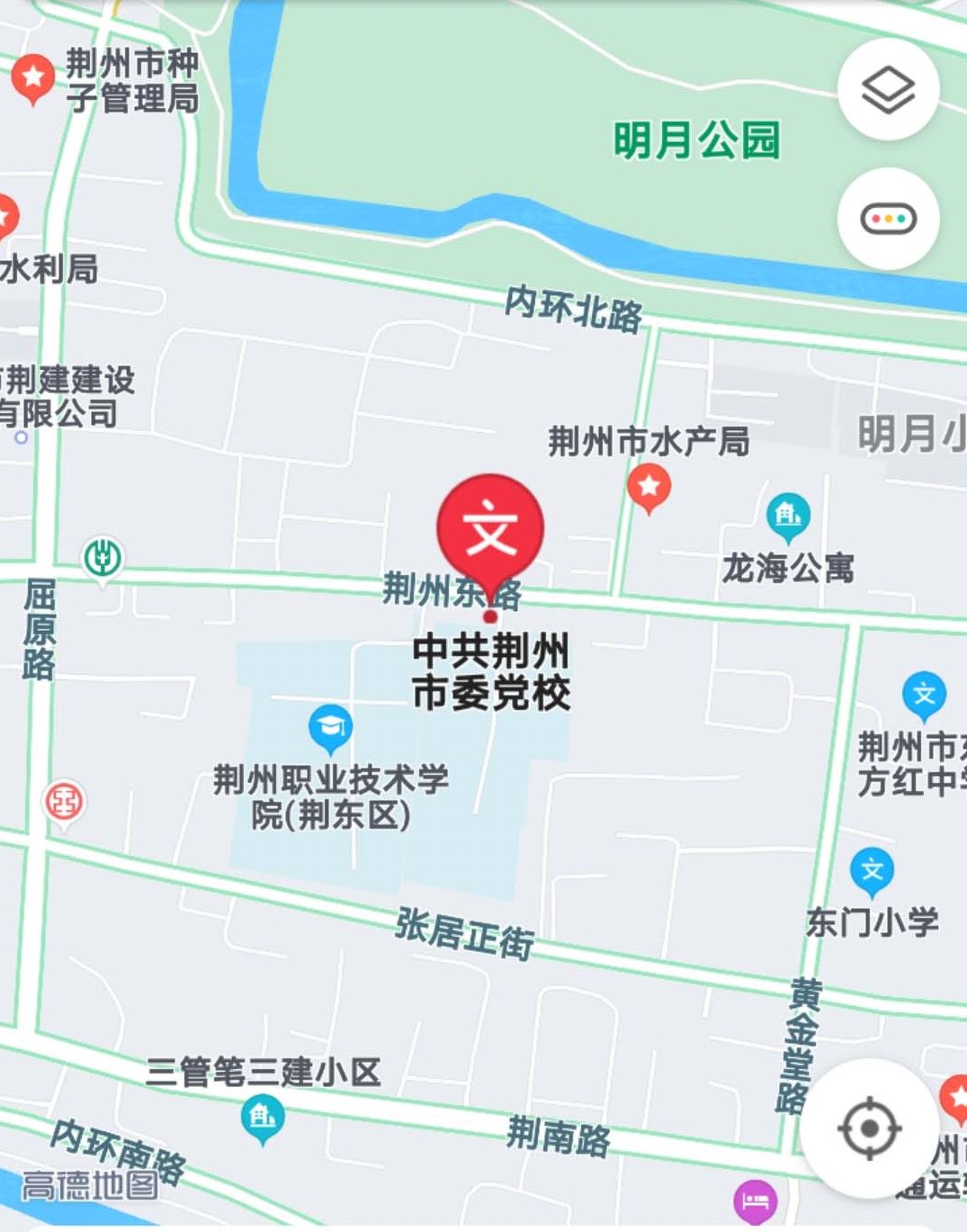 